Versicherungsnummer: Kennzeichen: Erklärung für den RentenversicherungsträgerAngaben zur PersonName, Vorname:Geburtsdatum:Straße, Hausnummer:Postleitzahl, Wohnort:Entbindung von der ärztlichen Schweigepflicht1	Einwilligungserklärung der leistungsberechtigten PersonHiermit willige ich ein, dass dem Rentenversicherungsträger von den unter Ziffer 2 genannten Ärzten, Psychologen, Psychotherapeuten und Einrichtungen Auskünfte über meinen Gesundheitszustand erteilt werden dürfen, soweit dies für die Abgabe der beim Rentenversicherungsträger angeforderten Stellungnahme zum Vorliegen von Erwerbsminderung / zur Erwerbsfähigkeit erforderlich Ist. Das schließt Auskünfte ein, die die von mir Benannten von anderen Ärzten, Psycholögen, Psychotherapeuten und Einrichtungen hierzu erhalten haben.Ärztliche Untersuchungen, die während des laufenden Verwaltungsverfahrens - beispielsweise in einem Krankenhaus oder einer anderen Behandlungsstätte - stattgefunden haben, werde ich dem Rentenversicherungsträger umgehend mitteilen. Ich willige ein, dass der Rentenversicherungsträger auch Auskünfte über diese ärztlichen Untersuchungen erhalten darf.Ich willige ein, dass bereits vorhandene Entlassungsberichte über Leistungen zur medizinischen Rehabilitation des Rentenversicherungsträgers einem eventuell zu beauftragenden Gutachter übersandt werden dürfen.Ich weiß, dass ich jederzeit meine Einwilligungen ganz oder teilweise mit Wirkung für die Zukunft widerrufen kann.Durch den Widerruf der Einwilligung wird die Rechtmäßigkeit der aufgrund der Einwilligung bis zum Widerruf erfolgten Verarbeitung nicht berührt.Soweit ich keine Einwilligungserklärung erteile oder diese später ganz oder teilweise widerrufe, hat dies zur Folge, dass erforderliche medizinische Unterlagen direkt über mich angefordert werden. Kann ich dem Rentenversicherungsträger keine ausreichenden Unterlagen vorlegen, ist es möglich, dass über meinen Antrag wegen fehlender Mitwirkung nicht entschieden und ein möglicher Anspruch nach § 66 Erstes Buch 
Sozialgesetzbuch (SGB I) versagt oder eine Leistung entzogen werden kann.Versicherungsnummer:Kennzeichen:2	Behandelnde Ärzte, Psychologen, Psychotherapeuten und EinrichtungenVersicherungsnummer:Kennzeichen:Ich bestätige, dass ich eine Ausfertigung der von mir unterschrieben Erklärung erhalten habe.Hinweis: Für die Entbindung von der ärztlichen Schweigepflicht ist die Unterschrift der leistungsberechtigten Person erforderlich. Bei fehlender Einsichtsfähigkeit / Einwilligungsfähigkeit der betreuten Person bitte weiter bei Ziffer 3.Ort, Datum	Unterschrift der leistungsberechtigten Person3	Einwilligungserklärung der betreuenden Person bei fehlender Einsichtsfähigkeit /Einwilligungsfähigkeit der leistungsberechtigten PersonBei nachgewiesener fehlender Einsichtsfähigkeit / Einwilligungsfähigkeit der betreuten Person ist für die Entbindung von der ärztlichen Schweigepflicht die Unterschrift der betreuenden Person erforderlich.Ich bestätige, dass ich eine Ausfertigung der von mir unterschriebenen Erklärung erhalten habe.Ort, Datum	Unterschrift der betreuenden PersonEine aktuelle ärztliche Bescheinigung als Nachweis der fehlenden Einsichtsfähigkeit / Einwilligungsfähigkeit der leistungsberechtigten Person ist beigefügt.Information für die antragstellende PersonDie ärztlichen Auskünfte und Unterlagen werden nach § 67a Absatz 1 Satz 1 Zehntes Buch Sozialgesetzbuch (SGB X) nur dann erhoben, wenn sie erforderlich sind, um die beim Rentenversicherungsträger angeforderte Stellungnahme zum Vorliegen von Erwerbsminderung / zur Erwerbsfähigkeit abgeben zu können.Der Rentenversicherungsträger darf medizinische Daten, die ihm bereits vorliegen oder die er mit Ihrer 
Einwilligung erhalten hat, an andere Sozialleistungsträger (zum Beispiel Krankenkassen, Agenturen für Arbeit, Versorgungsämter, Berufsgenossenschaften, Sozialämter oder Jobcenter) oder an Gerichte (zum Beispiel Sozialgericht) für deren gesetzliche Aufgabenerfüllung oder für die Erfüllung eigener gesetzlicher Aufgaben weitergeben. Zur eigenen Aufgabenerfüllung darf der Rentenversicherungsträger diese medizinischen Daten auch an sonstige Dritte (zum Beispiel zu beauftragende Gutachter) übermitteln, sofern dies erforderlich ist. Die
gesetzliche Grundlage hierfür ist § 76 Absatz 2 Nummer 1 in Verbindung mit § 69 SGB X.Sie können einer solchen Weitergabe aber jederzeit ohne Angabe von Gründen widersprechen.Das kann allerdings dazu führen, dass Ihnen eine Leistung ganz oder teilweise versagt oder entzogen wird, wenn Sie zuvor schriftlich auf diese Möglichkeit hingewiesen worden sind (§ 66 SGB I).Wir informieren Sie zum Umgang mit Ihren personenbezogenen Daten und Ihren Rechten im Internet unter www.deutsche-rentenversicherung.de/Datenschutzinformationen. Auf Wunsch senden wir Ihnen diese 
Informationen auch gern zu.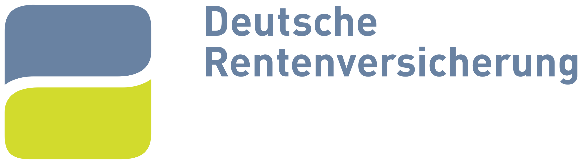 Versicherungsnummer: Kennzeichen: Erklärung für die leistungsberechtigte PersonAngaben zur PersonName, Vorname:Geburtsdatum:Straße, Hausnummer:Postleitzahl, Wohnort:Entbindung von der ärztlichen Schweigepflicht1	Einwilligungserklärung der leistungsberechtigten PersonHiermit willige ich ein, dass dem Rentenversicherungsträger von den unter Ziffer 2 genannten Ärzten, Psychologen, Psychotherapeuten und Einrichtungen Auskünfte über meinen Gesundheitszustand erteilt werden dürfen, soweit dies für die Abgabe der beim Rentenversicherungsträger angeforderten Stellungnahme zum Vorliegen von Erwerbsminderung / zur Erwerbsfähigkeit erforderlich ist, Das schließt Auskünfte ein, die die
von mir Benannten von anderen Ärzten, Psychologen, Psychotherapeuten und Einrichtungen hierzu erhalten haben.Ärztliche Untersuchungen, die während des laufenden Verwaltungsverfahrens - beispielsweise in einem Krankenhaus oder einer anderen Behandlungsstätte - stattgefunden haben, werde ich dem Rentenversicherungsträger umgehend mitteilen. Ich willige ein, dass der Rentenversicherungsträger auch Auskünfte über diese ärztlichen Untersuchungen erhalten darf.Ich willige ein, dass bereits vorhandene Entlassungsberichte über Leistungen zur medizinischen Rehabilitation des Rentenversicherungsträgers einem eventuell zu beauftragenden Gutachter übersandt werden dürfen.Ich weiß, dass ich jederzeit meine Einwilligungen ganz oder teilweise mit Wirkung für die Zukunft widerrufen kann.Durch den Widerruf der Einwilligung wird die Rechtmäßigkeit der aufgrund der Einwilligung bis zum Widerruf erfolgten Verarbeitung nicht berührt.Soweit ich keine Einwilligungserklärung erteile oder diese später ganz oder teilweise widerrufe, hat dies zur Folge, dass erforderliche medizinische Unterlagen direkt über mich angefordert werden. Kann ich dem Rentenversicherungsträger keine ausreichenden Unterlagen vorlegen, ist es möglich, dass über meinen Antrag wegen fehlender Mitwirkung nicht entschieden und ein möglicher Anspruch nach § 66 Erstes Buch Sozialgesetzbuch (SGB I) versagt oder eine Leistung entzogen werden kann.Versicherungsnummer:Kennzeichen:2	Behandelnde Ärzte, Psychologen, Psychotherapeuten und EinrichtungenVersicherungsnummer:Kennzeichen:Ich bestätige, dass ich eine Ausfertigung der von mir unterschrieben Erklärung erhalten habe.Hinweis: Für die Entbindung von der ärztlichen Schweigepflicht ist die Unterschrift der leistungsberechtigten Person erforderlich. Bei fehlender Einsichtsfähigkeit / Einwilligungsfähigkeit der betreuten Person bitte weiter bei Ziffer 3.Ort, Datum	Unterschrift der leistungsberechtigten Person3	Einwilligungserklärung der betreuenden Person bei fehlender Einsichtsfähigkeit /Einwilligungsfähigkeit der leistungsberechtigten PersonBei nachgewiesener fehlender Einsichtsfähigkeit / Einwilligungsfähigkeit der betreuten Person ist für die Entbindung von der ärztlichen Schweigepflicht die Unterschrift der betreuenden Person erforderlich.Ich bestätige, dass ich eine Ausfertigung der von mir unterschriebenen Erklärung erhalten habe,Ort, Datum	Unterschrift der betreuenden PersonEine aktuelle ärztliche Bescheinigung als Nachweis der fehlenden Einsichtsfähigkeit / Einwilligungsfähigkeit der leistungsberechtigten Person ist beigefügt.Information für die antragstellende PersonDie ärztlichen Auskünfte und Unterlagen werden nach § 67a Absatz 1 Satz 1 Zehntes Buch Sozialgesetzbuch (SGB X) nur dann erhoben, wenn sie erforderlich sind, um die beim Rentenversicherungsträger angeforderte Stellungnahme zum Vorliegen von Erwerbsminderung / zur Erwerbsfähigkeit abgeben zu können.Der Rentenversicherungsträger darf medizinische Daten, die ihm bereits vorliegen oder die er mit Ihrer 
Einwilligung erhalten hat, an andere Sozialleistungsträger (zum Beispiel Krankenkassen, Agenturen für Arbeit, Versorgungsämter, Berufsgenossenschaften, Sozialämter oder Jobcenter) oder an Gerichte (zum Beispiel Sozialgericht) für deren gesetzliche Aufgabenerfüllung oder für die Erfüllung eigener gesetzlicher Aufgaben weitergeben. Zur eigenen Aufgabenerfüllung darf der Rentenversicherungsträger diese medizinischen Daten auch an sonstige Dritte (zum Beispiel zu beauftragende Gutachter) übermitteln, sofern dies erforderlich Ist, Die 
gesetzliche Grundlage hierfür ist § 76 Absatz 2 Nummer 1 in Verbindung mit § 69 SGB X.Sie können einer solchen Weitergabe aber jederzeit ohne Angabe von Gründen widersprechen.Das kann allerdings dazu führen, dass Ihnen eine Leistung ganz oder teilweise versagt oder entzogen wird, wenn Sie zuvor schriftlich auf diese Möglichkeit hingewiesen worden sind (§ 66 SGB I).Wir informieren Sie zum Umgang mit Ihren personenbezogenen Daten und Ihren Rechten im Internet unter www.deutsche-rentenversicherung.de/Datenschutzinformationen. Auf Wunsch senden wir Ihnen diese Informationen auch gern zu.Versicherungsnummer:Kennzeichen:Rechtsgrundlagen § 66 SGB IFolgen fehlender MitwirkungKommt derjenige, der eine Sozialleistung beantragt oder erhält, seinen Mitwirkungspflichten nach
§§ 60 bis 62, 65 nicht nach und wird hierdurch die Aufklärung des Sachverhalts erheblich erschwert, kann der Leistungsträger ohne weitere Ermittlungen die Leistung bis zur Nachholung der Mitwirkung ganz oder teilweise 
versagen oder entziehen, soweit die Voraussetzungen der Leistung nicht nachgewiesen sind. Dies gilt 
entsprechend, wenn der Antragsteller oder Leistungsberechtigte in anderer Weise absichtlich die Aufklärung des Sachverhalts erheblich erschwert.Kommt derjenige, der eine Sozialleistung wegen Pflegebedürftigkeit, wegen Arbeitsunfähigkeit, wegen 
Gefährdung oder Minderung der Erwerbsfähigkeit, anerkannten Schädigungsfolgen oder wegen Arbeitslosigkeit 
beantragt oder erhält, seinen Mitwirkungspflichten nach §§ 62 bis 65, nicht nach und ist unter Würdigung aller 
Umstände mit Wahrscheinlichkeit anzunehmen, daß deshalb die Fähigkeit zur selbständigen Lebensführung, die 
Arbeits-, Erwerbs- oder Vermittlungsfähigkeit beeinträchtigt oder nicht verbessert wird, kann der Leistungsträger die Leistung bis zur Nachholung der Mitwirkung ganz oder teilweise versagen oder entziehen.Sozialleistungen dürfen wegen fehlender Mitwirkung nur versagt oder entzogen werden, nachdem der Leistungsberechtigte auf diese Folge schriftlich hingewiesen worden ist und seiner Mitwirkungspflicht nicht Innerhalb 
einer ihm gesetzten angemessenen Frist nachgekommen ist.§ 69 SGB XÜbermittlung für die Erfüllung sozialer Aufgaben(1) Eine Übermittlung von Sozialdaten ist zulässig, soweit sie erforderlich ist1. für die Erfüllung der Zwecke, für die sie erhoben worden sind, oder für die Erfüllung einer gesetzlichen Aufgabe 
der übermittelnden Stelle nach diesem Gesetzbuch oder einer solchen Aufgabe des Dritten, an den die Daten 
übermittelt werden, wenn er eine in § 35 des Ersten Buches genannte Stelle ist,2. für die Durchführung eines mit der Erfüllung einer Aufgabe nach Nummer 1 zusammenhängenden gerichtlichen Verfahrens einschließlich eines Strafverfahrens oder3. für die Richtigstellung unwahrer Tatsachenbehauptungen der betroffenen Person im Zusammenhang mit einem Verfahren über die Erbringung von Sozialleistungen; die Übermittlung bedarf der vorherigen Genehmigung durch 
die zuständige oberste Bundes- oder Landesbehörde.(2) Für die Erfüllung einer gesetzlichen oder sich aus einem Tarifvertrag ergebenden Aufgabe sind den in § 35 des 
Ersten Buches genannten Stellen gleichgestellt1. die Stellen, die Leistungen nach dem Lastenausgleichsgesetz, dem Bundesentschädigungsgesetz, dem Strafrechtlichen Rehabilitierungsgesetz, dem Beruflichen Rehabilitierungsgesetz, dem Gesetz über die Entschädigung für Strafverfolgungsmaßnahmen, dem Unterhaltssicherungsgesetz, dem 
Beamtenversorgungsgesetz und den Vorschriften, die auf das Beamtenversorgungsgesetz verweisen, dem Soldatenversorgungsgesetz, dem Anspruchs- und Anwartschaftsüberführungsgesetz und den Vorschriften der Länder über die Gewährung von Blinden- und Pflegegeldleistungen zu erbringen haben,2. die gemeinsamen Einrichtungen der Tarifvertragsparteien Im Sinne des § 4 Absatz 2 des Tarifvertragsgesetzes, 
die Zusatzversorgungseinrichtungen des öffentlichen Dienstes und die öffentlich-rechtlichen Zusatzversorgungseinrichtungen,3. die Bezügestellen des öffentlichen Dienstes, soweit sie kindergeldabhängige Leistungen des Besoldungs-, Versorgungs- und Tarifrechts unter Verwendung von personenbezogenen Kindergelddaten festzusetzen haben.Versicherungsnummer:Kennzeichen:(3) Die Übermittlung von Sozialdaten durch die Bundesagentur für Arbeit an die Krankenkassen ist zulässig, soweit 
sie erforderlich ist, den Krankenkassen die Feststellung der Arbeitgeber zu ermöglichen, die am Ausgleich der Arbeitgeberaufwendungen nach dem Aufwendungsausgleichsgesetz teilnehmen.(4) Die Krankenkassen sind befugt, einem Arbeitgeber mitzuteilen, ob die Fortdauer einer Arbeitsunfähigkeit oder 
eine erneute Arbeitsunfähigkeit eines Arbeitnehmers auf derselben Krankheit beruht; die Übermittlung von Diagnosedaten an den Arbeitgeber ist nicht zulässig.(5) Die Übermittlung von Sozialdaten ist zulässig für die Erfüllung der gesetzlichen Aufgaben der Rechnungshöfe und der anderen Stellen, auf die § 67c Absatz 3 Satz 1 Anwendung findet.§ 76 SGB XEinschränkung der Übermittlungsbefugnis bei besonders schutzwürdigen Sozialdaten(1) Die Übermittlung von Sozialdaten, die einer in § 35 des Ersten Buches genannten Stelle von einem Arzt oder 
einer Ärztin oder einer anderen in § 203 Absatz 1 und 4 des Strafgesetzbuches genannten Person zugänglich 
gemacht worden sind, ist nur unter den Voraussetzungen zulässig, unter denen diese Person selbst übermittlungsbefugt wäre.(2) Absatz 1 gilt nicht1. im Rahmen des § 69 Absatz 1 Nummer 1 und 2 für Sozialdaten, die im Zusammenhang mit einer Begutachtung 
wegen der Erbringung von Sozialleistungen oder wegen der Ausstellung einer Bescheinigung übermittelt worden 
sind, es sei denn, dass die betroffene Person der Übermittlung widerspricht; die betroffene Person ist von dem Verantwortlichen zu Beginn des Verwaltungsverfahrens in allgemeiner Form schriftlich oder elektronisch auf das Widerspruchsrecht hinzuweisen,1a. im Rahmen der Geltendmachung und Durchsetzung sowie Abwehr eines Erstattungs- oder Ersatzanspruchs,2. im Rahmen des § 69 Absatz 4 und 5 und des § 71 Absatz 1 Satz 3,3. im Rahmen des § 94 Absatz 2 Satz 2 des Elften Buches.(3) Ein Widerspruchsrecht besteht nicht in den Fällen des § 279 Absatz 5 in Verbindung mit § 275 Absatz 1 bis 3 
des Fünften Buches.Art. 7 DSGVOBedingungen für die Einwilligung(1) Beruht die Verarbeitung auf einer Einwilligung, muss der Verantwortliche nachweisen können, dass die betroffene Person in die Verarbeitung ihrer personenbezogenen Daten eingewilligt. hat.(2) Erfolgt die Einwilligung der betroffenen Person durch eine schriftliche Erklärung, die noch andere Sachverhalte 
betrifft, so muss das Ersuchen um Einwilligung in verständlicher und leicht zugänglicher Form in einer klaren und einfachen Sprache so erfolgen, dass es von den anderen Sachverhalten klar zu unterscheiden ist. Teile der 
Erklärung sind dann nicht verbindlich, wenn sie einen Verstoß gegen diese Verordnung darstellen.(3) Die betroffene Person hat das Recht, ihre Einwilligung jederzeit zu widerrufen. Durch den Widerruf der 
Einwilligung wird die Rechtmäßigkeit der aufgrund der Einwilligung bis zum Widerruf erfolgten Verarbeitung nicht berührt. Die betroffene Person wird vor Abgabe der Einwilligung hiervon in Kenntnis gesetzt. Der Widerruf der Einwilligung muss so einfach wie die Erteilung der Einwilligung sein.(4) Bei der Beurteilung, ob die Einwilligung freiwillig erteilt wurde, muss dem Umstand in größtmöglichem Umfang Rechnung getragen werden, ob unter anderem die Erfüllung eines Vertrags, einschließlich der Erbringung einer Dienstleistung, von der Einwilligung zu einer Verarbeitung von personenbezogenen Daten abhängig ist, die für die Erfüllung des Vertrags nicht erforderlich sind.Name, Vorname, Fachrichtunggenaue AnschriftTelefonnummerName, Vorname, Fachrichtunggenaue AnschriftTelefonnummerName, Vorname, Fachrichtunggenaue AnschriftTelefonnummerName, Vorname, Fachrichtunggenaue AnschriftTelefonnummerName, Vorname, Fachrichtunggenaue AnschriftTelefonnummerName, Vorname, Fachrichtunggenaue AnschriftTelefonnummerName, Vorname, Fachrichtunggenaue AnschriftTelefonnummerName, Vorname, Fachrichtunggenaue AnschriftTelefonnummerName, Vorname, Fachrichtunggenaue AnschriftTelefonnummerName, Vorname, Fachrichtunggenaue AnschriftTelefonnummerName, Vorname, Fachrichtunggenaue AnschriftTelefonnummerName, Vorname, Fachrichtunggenaue AnschriftTelefonnummer